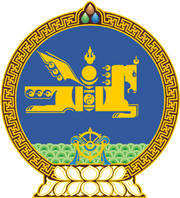 МОНГОЛ УЛСЫН ХУУЛЬ2019 оны 05 сарын 30 өдөр                                                                  Төрийн ордон, Улаанбаатар хот       НЭМЭГДСЭН ӨРТГИЙН АЛБАН    ТАТВАРЫН ТУХАЙ  ХУУЛЬД НЭМЭЛТ,    ӨӨРЧЛӨЛТ ОРУУЛАХ ТУХАЙ1 дүгээр зүйл.Нэмэгдсэн өртгийн албан татварын тухай хуулийн 13 дугаар зүйлийн 5 дахь хэсэгт 13.5.19 дэх заалт нэмсүгэй.“13.5.19.нотариатын үйлчилгээ.”	2 дугаар зүйл.Нэмэгдсэн өртгийн албан татварын тухай хуулийн 7 дугаар зүйлийн 7.2.3 дахь заалтыг хүчингүй болсонд тооцсугай.	3 дугаар зүйл.Энэ хуулийг 2019 оны 5 дугаар сарын 30-ны өдөр баталсан Нотариатын тухай хуульд нэмэлт, өөрчлөлт оруулах тухай хууль хүчин төгөлдөр болсон өдрөөс эхлэн дагаж мөрдөнө.		МОНГОЛ УЛСЫН 		ИХ ХУРЛЫН ДАРГА 				Г.ЗАНДАНШАТАР